zzzzzzz7-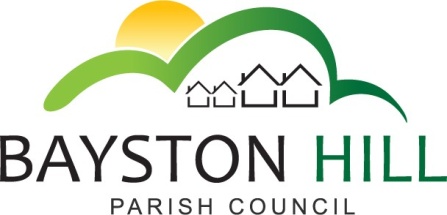 		‘protecting and improving the quality of life	              for all Bayston Hill residents’Clerk to the Council/RFO: Caroline HigginsChairman: Cllr Keith Keel23 August 2018Minutes of a Planning Meeting held at 6.30 pm on Monday 6 August 2018 in the Memorial Hall.P21.18/19	APOLOGIES – None.P22.18/19	DECLARATIONS OF DISCLOSABLE PECUNIARY INTEREST – None other than those listed in the Register of Interests folder.  P23.18/19 	PUBLIC SPEAKING/QUESTIONS AT COUNCIL MEETINGS – None.P24.18/19	MINUTES - It was RESOLVED unanimously to approve the minutes of the meeting held on Monday 9 July 2018 as a true record and to authorise the Chairman to sign them.P25.18/19	MATTERS ARISING – None.P26.18/19	PLANNING APPLICATIONSReference:  18/03301/FUL; 11A Glebe Road, Bayston Hill, Shrewsbury, Shropshire.  Proposed single storey extension at rear and replacement pitched roof over garage and covered area to the front. The Committee resolved unanimously to support this application.Reference: 18/03425/FUL; 15 Beeches Road, Bayston Hill, Shrewsbury.  Single storey side extension and rebuild existing garage.  The Committee resolved unanimously to support this application.Reference: 18/03313/OUT; Proposed dwelling, rear of 77 Lyth Hill Road, Bayston Hill.  Cllr Clarke commented that this had previously been refused two years ago.  Cllrs Breeze, Hudson and Lewis had undertaken a site visit earlier in the day and observed that the Parish Council had not supported the Dutch barn development which had been approved recently.  It was proposed that the Parish Council oppose it as an unsuitable back garden development on a narrower site than the Dutch barn development.  The Chairman commented that the access was unsuitable.  The Committee resolved unanimously to oppose this application.There were no new planning applications validated since publication of the agenda.P27.18/19		PLANNING DECISIONS – The Committee noted the following planning decisions:Reference:  18/2339/FUL: 2B Lythwood Road.  Erection of conservatory.   Decision:  Grant PermissionP28.18/19	PLANNING APPEALS – NoneP29.18/19	CORRESPONDENCE – It was noted that Bayston Hill Scouts and Guides HQ has been removed from the list of Assets of Community Value.P30.18/19	EXCLUSION OF THE PRESS AND PUBLIC – Mrs Hitchcock asked why the discussion was confidential because the Local Plan Review was in the public domain.  The Chairman confirmed that the discussion was confidential at the request of Shropshire Council.  Mrs Hitchcock asked that it be noted that it was undemocratic to exclude the public as the Local Plan Review is in a public consultation process.  The Chairman duly noted this and thanked her for attending, whilst reassuring her that the information would be published when the Parish Council is at liberty to do so.	Mrs Hitchcock left the meeting at 6.45 p.m.P31.18/19	LOCAL PLAN REVIEW – The Chairman gave members a brief summary of the confidential discussions held with Shropshire Council Planning Policy team earlier in the day.  A6 6:55pm Cllr Gouge arrived and apologised for his lateness, having mistaken the start time.It was resolved to update the council at the end of the next Full Council meeting.The meeting closed at 7.01 pmPresent:Cllrs Breeze, (Chair); Hudson (Vice Chair); Mrs Clode, Mrs Lewis and Keel, In attendance:Clerk, Caroline Higgins; Cllr T Clarke; 1 member of the public.